Read the items below. These are our conditions to adopt from us. Ask questions if you have any. After you read it and if you agree, do the following: Send an email that states, “I have read and agree to all the conditions of the adoption agreement.” Provide a loving home to my newly adopted animal(s) and to provide proper food, fresh water, shelter, adequate exercise and human companionship.  Per Ca Law, you will not leave this dog tied up outside.Crates are teaching tools; THEY ARE NOT MEANT FOR  AN ANIMAL TO REMAIN IN FOR MORE THAN A PERIOD OF TIME ALLOWING THEM TO SLEEP. Accept possession and title of this animal at my own risk and hereby release and waive any right against Karmic Rescue now or in the future for any damages to person(s) or property caused by this animal.  I agree that the actions of animals may be unpredictable and that Karmic Rescue makes no guarantees of behavior or temperament. Do not adopt this animal or give as a gift to someone else. Never give, sell or cause the animal to be used for experimentation, vivisection, animal fighting, guard duty, or any commercial activity, and never declaw, tail dock, or ear crop the animal. My animal will always wear a collar and identification tag. Take the animal to a veterinarian within TEN (10) working days for an examination.  Karmic Rescue makes every effort to adopt out only healthy animals.  However, we cannot guarantee their health, hence the importance of the examination.  Karmic Rescue strongly recommends that you get a veterinarian’s approval before introducing this animal to other animals.  Any necessary vaccinations, worming, tests or other minor treatment will be undertaken at the adopter’s expense. If, at this vet exam, the veterinarian requires major treatment or further diagnoses for the animal, adopter agrees to either return the animal within three days to Karmic Rescue or pay the veterinarian to treat the animal.  The adopter understands that Karmic Rescue will not reimburse any money for vet care. 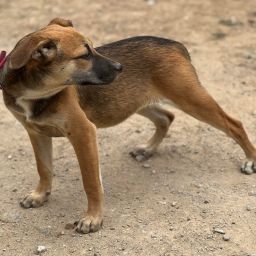 Your dog may be due for flea/tick treatment and deworming. Review the vaccination document for dates. Adopter understands he must assess the boy of the dog; inform us before adopting the dog of anything that concerns you.  Unless previously agreed upon between KRWB and adopter, the adopter agrees to enroll and participate in puppy/adult dog socials or training to begin within 3 weeks of adoption. Please send proof of enrollment and completion.Adoption fee is $450 payable via Venmo or Zelle or Paypal (see Payment methods attachment).If within two weeks of todays date, you decide to return Amelia and she is in the same physical and mental condition as she is today, you will receive a full refund.After the two week period, if you are unable to keep your adopted dog, contact us; we will try to take the dog back into our rescue, but may not be able to, depending on available fosters, and the state of the dog both physically and mentally.  There is no refund after 2 weeks.If your dog is lost or runs away, you will call and email KRWB.In lieu of printing and signing an agreement, you will send us an email at krwb.appications2021@gmail.com stating you have read this agreement and agree or not to the terms.Electronic Signature:	 Adoption Coordinator	provider later	DateKarmic Rescue Without Borders Adoption Agreement  1 of 2Karmic Rescue Without Borders Adoption Agreement  1 of 2Karmic Rescue Without Borders Adoption Agreement  1 of 2Karmic Rescue Without Borders Adoption Agreement  1 of 2NameAmeliaGenderFemaleBreed best guessBeagle and ShepherdBirthdate est11/21/2021ColoringTri coloredSterilizedYesChip #tbdKarmic Rescue Without Borders Adoption Agreement  2 of 2Karmic Rescue Without Borders Adoption Agreement  2 of 2Karmic Rescue Without Borders Adoption Agreement  2 of 2Karmic Rescue Without Borders Adoption Agreement  2 of 2NameAmeliaGenderFemaleBreed best guessBeagle and ShepherdBirthdate est11/21/2021ColoringTri coloredSterilizedYesChip #tbdName of AdopterAddressPhone and Email